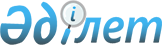 О реализации основных направлений интеграцииРешение Высшего Евразийского экономического совета от 19 декабря 2012 года № 21

      Приняв к сведению доклад Председателя Коллегии Евразийской экономической комиссии Христенко В.Б. о реализации основных направлений интеграции Высший Евразийский экономический совет на уровне глав государств решил:



      1. Правительствам Республики Беларусь, Республики Казахстан и Российской Федерации и Евразийской экономической комиссии обеспечить проведение кодификации международных договоров, составляющих договорно-правовую базу Таможенного союза и Единого экономического пространства, и подготовку на этой основе проекта Договора о Евразийском экономическом союзе.



      2. Правительствам Республики Беларусь, Республики Казахстан и Российской Федерации совместно с Евразийской экономической комиссией завершить подготовку проекта Договора о Евразийском экономическом союзе к 1 мая 2014 г.



      3. Правительствам Республики Беларусь, Республики Казахстан и Российской Федерации и Евразийской экономической комиссии рассмотреть в срок до 1 мая 2013 года направления дальнейшего развития интеграционных процессов, и в частности:



      завершение формирования единого рынка товаров, услуг, капиталов и рабочей силы, включая полную ликвидацию оставшихся барьеров на пути их свободного перемещения;



      обеспечение гармонизации законодательства в целях эффективного функционирования Евразийского экономического союза;



      проведение в ключевых областях экономики согласованной, а при необходимости единой политики;



      формирование интегрированной инфраструктуры во всех сферах экономики;



      учреждение Евразийского экономического союза как международной организации, наделенной необходимой правосубъектностью;



      реализацию других мер, необходимых для эффективного функционирования Евразийского экономического союза.



      4. Правительствам Республики Беларусь, Республики Казахстан и Российской Федерации и Евразийской экономической комиссии обеспечить дальнейшее совершенствование таможенного регулирования в Таможенном союзе, включая формирование основных направлений совершенствования таможенного администрирования до 2015 года и внесение изменений в Таможенный кодекс Таможенного союза.Члены Высшего Евразийского экономического совета:
					© 2012. РГП на ПХВ «Институт законодательства и правовой информации Республики Казахстан» Министерства юстиции Республики Казахстан
				От Республики

БеларусьОт Республики КазахстанОт Российской ФедерацииА.Лукашенко Н.НазарбаевВ.Путин